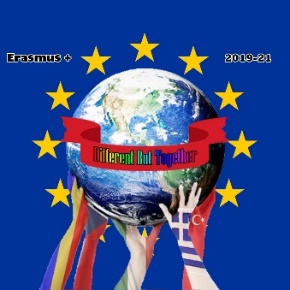 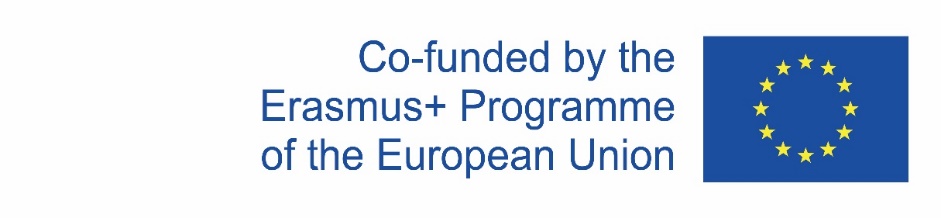 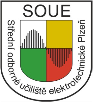 Project: 2019–1 – RO01 – KA229 – 063163_5Event host organization: Střední odborné učiliště elektrotechnické, Plzeň, the Czech RepublicProgram of the activity Czech HeritageStřední odborné učiliště elektrotechnické, Plzeň, the Czech Republic April 26-30, 2022April 25Arrival, accommodation in the hotel.  Dinner not organised; group individual with the Czech accompaniment according to the arrival.April 268:15 leaving the hotel, going to school by tram with the Czech teachers, students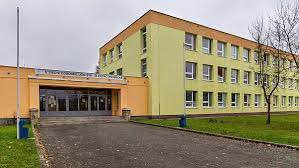 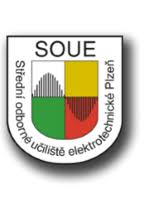 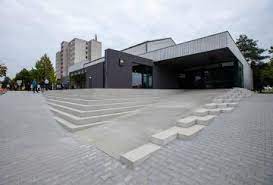 Speech of the school headmaster, introducing delegations, presents
Breaking ice - meeting and familiarisation of all participants11:15 lunch in the school dining hall offered by school

12:15 presentations about traditional board and outdoor games for children (you all prepared the games last year) – up to 10 minutes per group. Please send the presentations by mail in advance. 13:15 workshop in international teams – games
15:30 Pilsen – city sights, town quiz – international teams (teachers coffee) – program finishes between 
17-18:00https://www.plzen.eu/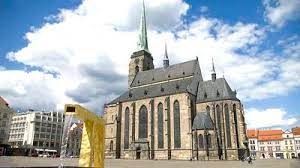 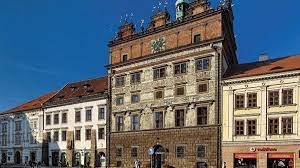 Evening program: 18:30 leaving the hoteldinnerbowling etc.April 278:15 leaving the hotelA day trip by coach to the capital city Praguehttps://www.praha.eu/jnp/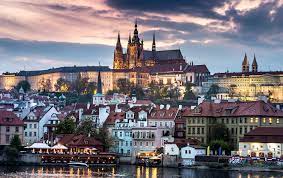 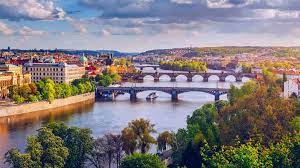 10:30 guided tour 13:30 Free time17:30 leaving Prague, in Pilsen at about 19:00Lunch and dinner not organised, group individualApril 288:45 leaving the hotelA day trip by coach to the castle Velhartice https://www.hrad-velhartice.cz/cs10:30 guided tour in the castle (castle is normally closed – it is not the season).
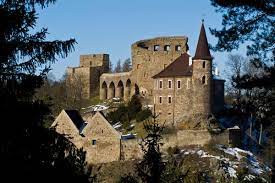 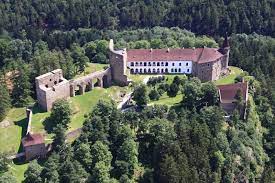 to the city Klatovy  https://www.klatovy.cz/klatovy/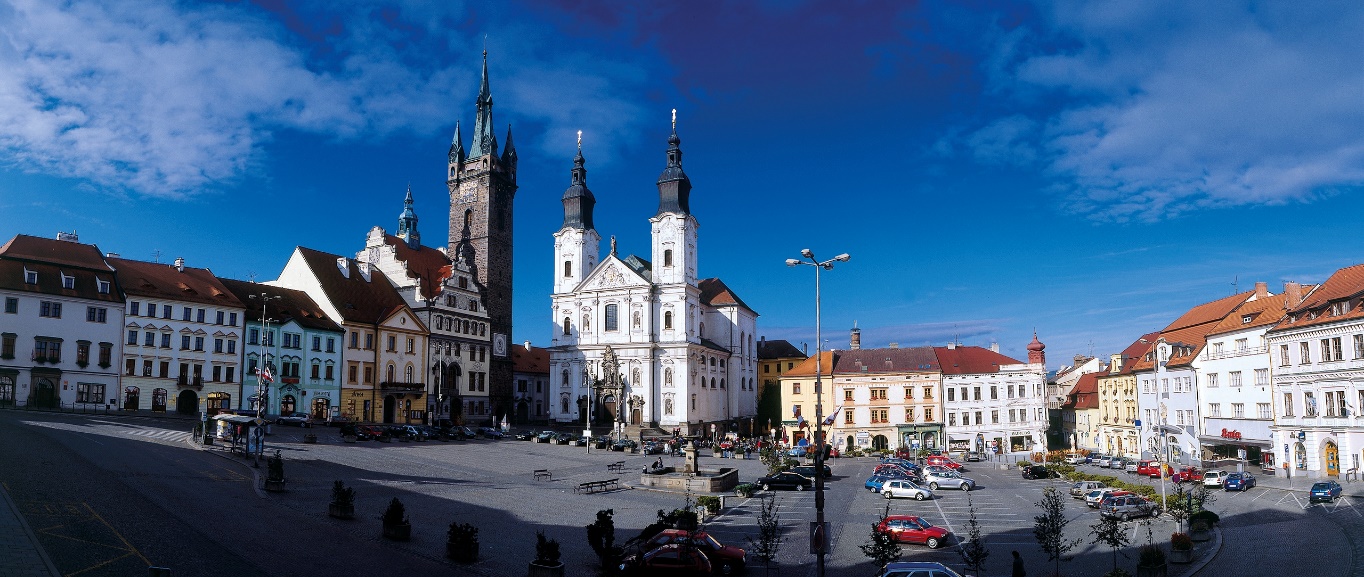 13:00 lunch in the local restaurant 14:30 one group, 15:30 second group Baroque pharmacy 
Free timeLeaving Klatovy at 17:00, in Pilsen at about 18:30Dinner not organised, group individualApril 298:30 leaving the hotel9:00 Workshop in Franciscan Monastery http://frantiskanskyklaster.4fan.cz/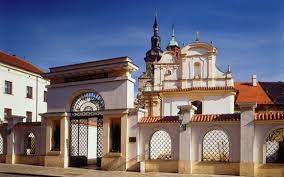 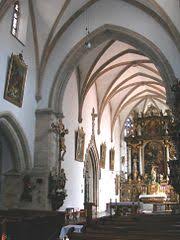 11:15 lunch at school “What you have experienced during the week in the CR” – experiences, new knowledge, new friends – international teamwork at school – students15:30 workshop finishes, our students will accompany your students for short shopping and to the hotelFor teachers:Excursion to the brewery Pilsner Urquell 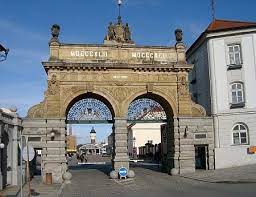 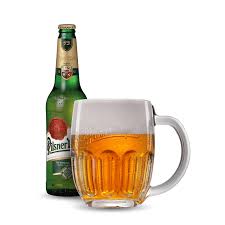 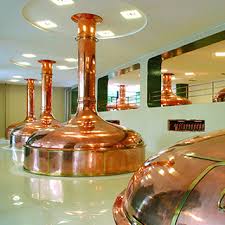 18:30 leaving the hotel, going to school by tram – our students will accompany you19:00 Dinner at schoolSocial eveningWe will take you to the hotel by tram. April 30Leaving the hotel at 9:00, going to school by tram“What you have experienced during the week in the CR” – experiences, new knowledge, new friends – international team presentationsKahootEvaluation of the learning activityCertificates of attendanceCoffee, small refreshmentTeachers meeting – activity in Greece
Afternoon – free time, individual program, shoppingLunch and dinner not organised, group individualIng. Jaroslav Černý, school headmaster